DODATEK č. 1Smlouvy o dílo na realizaci stavby„I/27 Vrhaveč - Neznašovy"číslo smlouvy ŘSD ČR: 06EU-004231 číslo smlouvy zhotovitele: 19050-01Tento Dodatek č. 1 Smlouvy o dílo byl sepsán mezi následujícími smluvními stranami:Ředitelství silnic a dálnic ČRse sídlem					Na Pankráci 546/56, 140 00  Praha 4IČO, DIČ:					65993390, CZ65993390bankovní spojení:				xxxxxxxxxxxxxxxxxxxxxxxxxxxxxxxxxzastoupeno:				xxxxxxxxxxxxxxxxxxxxxxxxxxxxxxxxxxxxxxxxxxxxkontaktní osoba ve věcech smluvních:	xxxxxxxxxxxxxxxxxxx						xxxxxxxxxxxxxxxxxxxxxxxxxxxxxxxkontaktní osoba ve věcech technických:	xxxxxxxxxxxxxxx						xxxxxxxxxxxxxxxxxxxxxxxxxxaObec Vrhavečse sídlem:					Malá Víska 23, 339 01  KlatovyIČO, DIČ:					00256307, CZ00256307bankovní spojení:				xxxxxxxxxxxxxxxxxxxxxxxxxxxxxxxxxxxxxxxxzastoupena:				xxxxxxxxxxxxxxxxxxxxxxxx(dále jen „objednatel“)aSilnice Klatovy				se sídlem:					Vídeňská 190/I, 339 01  KlatovyIČO, DIČ:					45357307/CZ45357307bankovní spojení:				xxxxxxxxxxxxxxxxxxxxxxxxxxxxxxxxxxxxxxxxxxxxxx						xxxxxxxxxxxxxxxxxxxxxxxxxxxxxxxxxxxxxxxxxxxxxxxxzastoupen:					xxxxxxxxxxxxxxxxxxxxxxxxxxxxxxxxxxxxxxxxxxxxxxxxxxxkontaktní osoba ve věcech smluvních:	xxxxxxxxxxxxxxxxxxxxxxxxxxxxxxxxxxxxxxxxxxxxxxxxxxx						xxxxxxxxxxxxxxxxxxxxxxxxxxxxxxxxxxxxxxxxxxxxxxx						xxxxxxxxxxxxxxxxxxxxxkontaktní osoba ve věcech technických:	xxxxxxxxxxxxxxxxxxxxxxxxxxxxx(dále jen „dodavatel“ nebo „zhotovitel“) (dále společně jen „smluvní strany”, jednotlivě jako „smluvní strana”)uzavírají tento dodatek č. 1, ve kterém jsou upravena ustanovení, jež jsou rozdílná oproti původní smlouvě, resp. jež doplňují původní smlouvu o dílo:V průběhu stavebních prací je nutné ze strany obce Vrhaveč zrealizovat stavební úpravy na veřejném vodovodu, které zajistí bezporuchový stav zařízení pro další roky tak, aby nevznikla potřeba provádět zásahy v nové provedeném povrchu komunikace I/27. Stavební úpravy prováděné na vodovodu je nutno koordinovat s pracemi na stavbě I/27 Vrhaveč — Neznašovy, kdy ale dochází v některých fázích ke zpomalení postupu prací. Z tohoto důvodu se prodlužuje doba pro uvedení stavby do provozu (Pod-článek Smluvních podmínek 1.I .22 Přílohy) takto:Ostatní ustanovení Smlouvy o dílo se nemění a zůstávají v platnosti.Tento Dodatek č. I Smlouvy o dílo je vyhotoven v šesti stejnopisech, z nichž čtyři obdrží objednatel a dva obdrží dodavatel/zhotovitel.Smluvní strany po řádném přečtení shodně prohlašují, že tento dodatek č. I byl sepsán a uzavřen podle jejich pravé a svobodné vůle a na důkaz toho připojují své podpisy.Datum: 13-09-2019						Datum: 06-09-2019Ředitelství silnic a dálnic ČR					Silnice KlatovyDatum: 06-09-2019Obec Vrhaveč Dokončení stavebních prací: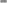 do 8.11.2019 Pokládka živičných vrstev: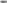 do 1.11.2019 Dokončovací práce: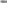 do 8.11.2019